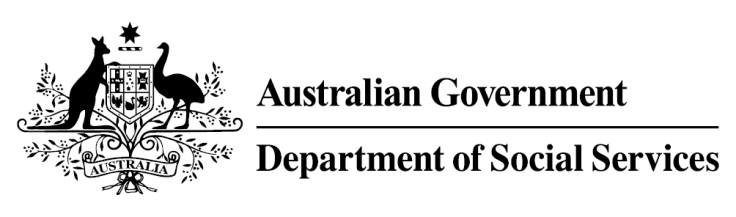 
Try, Test and Learn FundInitiative: The Australian Way Location: New South Wales and VictoriaWhat are we trying to achieve? This initiative will test whether an app-based approach can support the orientation employment module of the Humanitarian Settlement Program to improve work readiness and employment outcomes for humanitarian entrants. What is The Australian Way?Participants will complete the orientation employment module of the Humanitarian Settlement Program using an app to support their learning. This element provides information about Australian workplace culture and expectations, and how to prepare for and look for a job. Information will be provided through animated storytelling in English and four other languages in the app and in hard copy. The app will also help participants to prepare resumes and applications, access other job-seeking support and attend English language classes.What does the evidence tell us?While many migrants and refugees successfully gain employment within the first few years of arrival, a small group continue to struggle and is at elevated risk of long-term welfare dependence.On average, migrants and refugees who currently receive income support are likely to receive income support payments in 30 years over their future lifetime.If nothing changes, 56 per cent of this group will be receiving income support payments in 10 years, and 52 per cent will be receiving income support payments in 20 years.How is this initiative new and innovative?This is the first time that an app of this nature has been trialled or delivered for migrants and refugees in Australia.